Какие фигуры спрятались?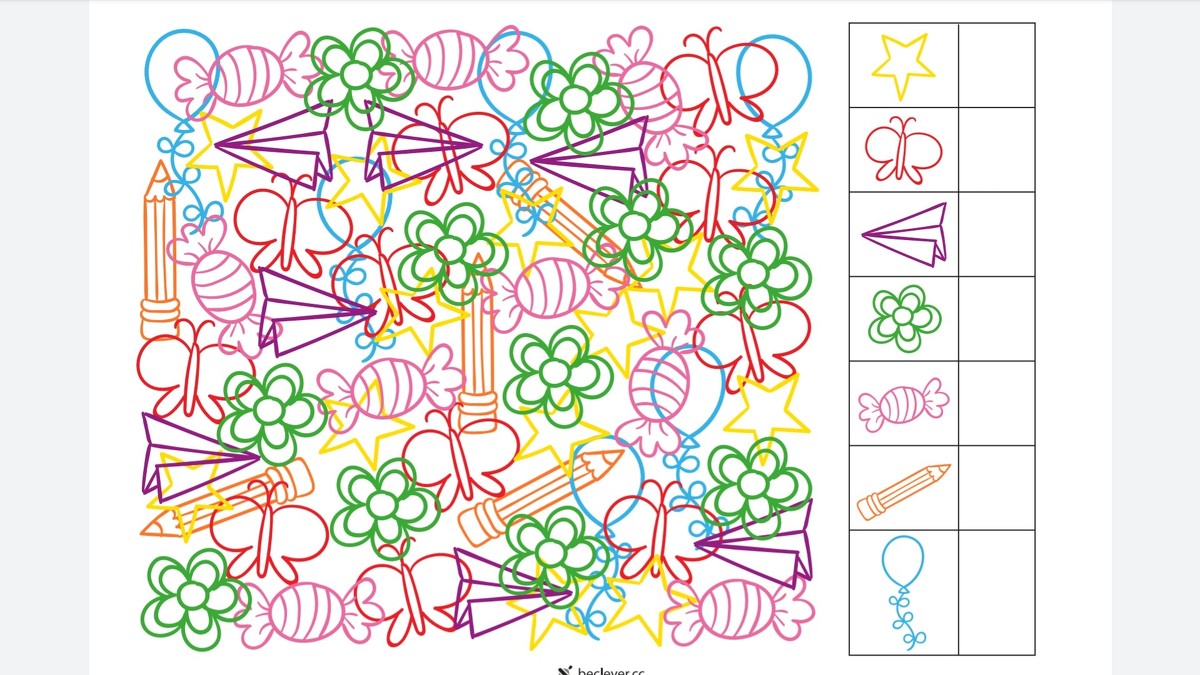 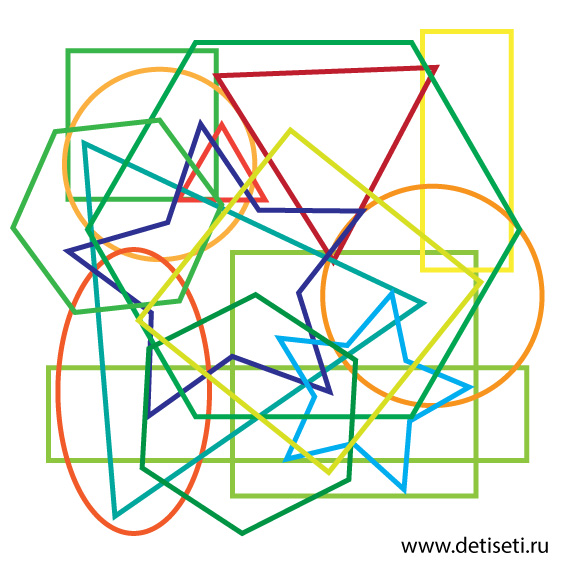 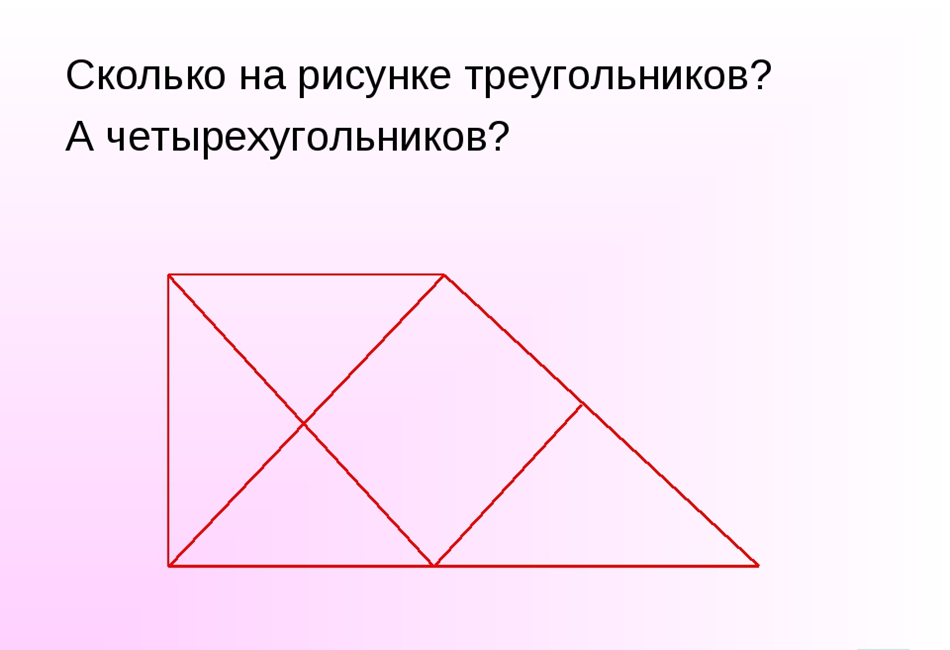 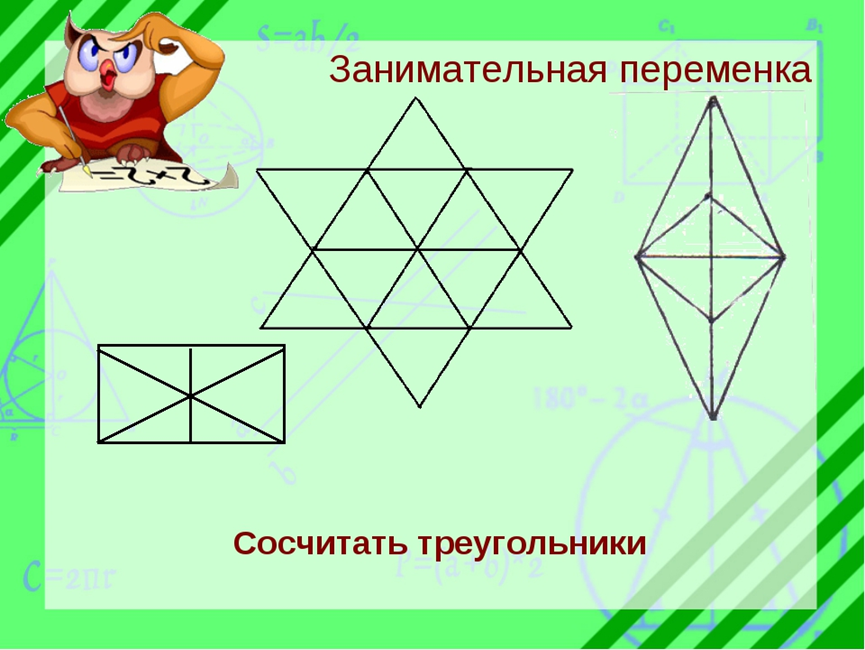 